Задание № 1. Наша группа1. Скажи:- Как зовут воспитателей, (помощника воспитателя)?2. Покажи на картинке и ответь:- Кто учит детей считать, рисовать, лепить?- Кто подметает в группе пол, моет посуду?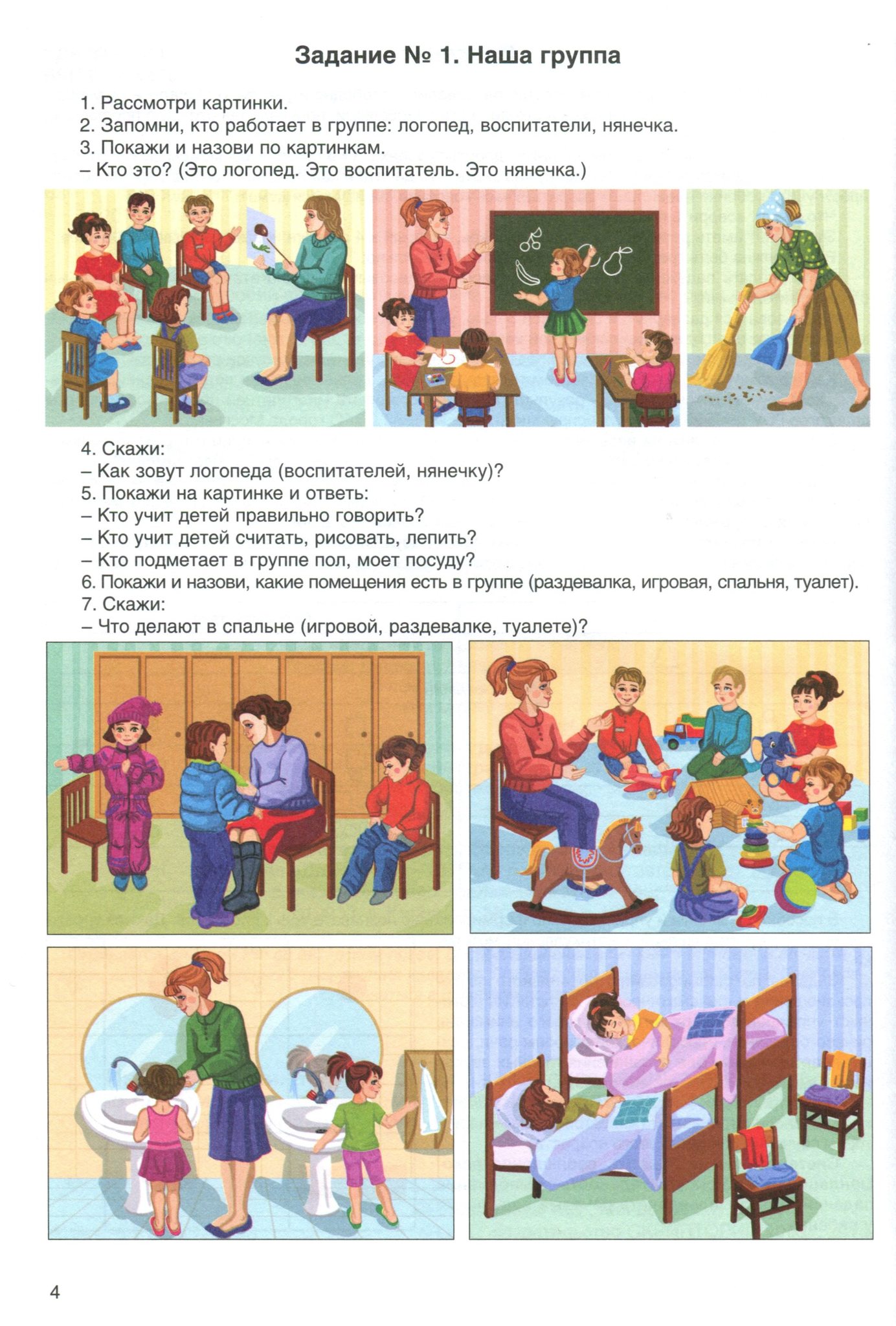 3. Покажи и назови, какие помещения есть в группе (раздевалка, игровая, спальня, туалет).4. Скажи:- Что делают в спальне (игровой, раздевалке, туалете)?Задание № 2. Органы артикуляции (знакомство)1. Покажи и назови:- Где рот (губы, верхняя губа, нижняя губа, зубы, верхние зубы, нижние зубы, язык)? Мама показывает на картинках, а ребенок называет:- Это рот (губы, верхняя губа, нижняя губа, зубы, верхние зубы, нижние зубы, язык).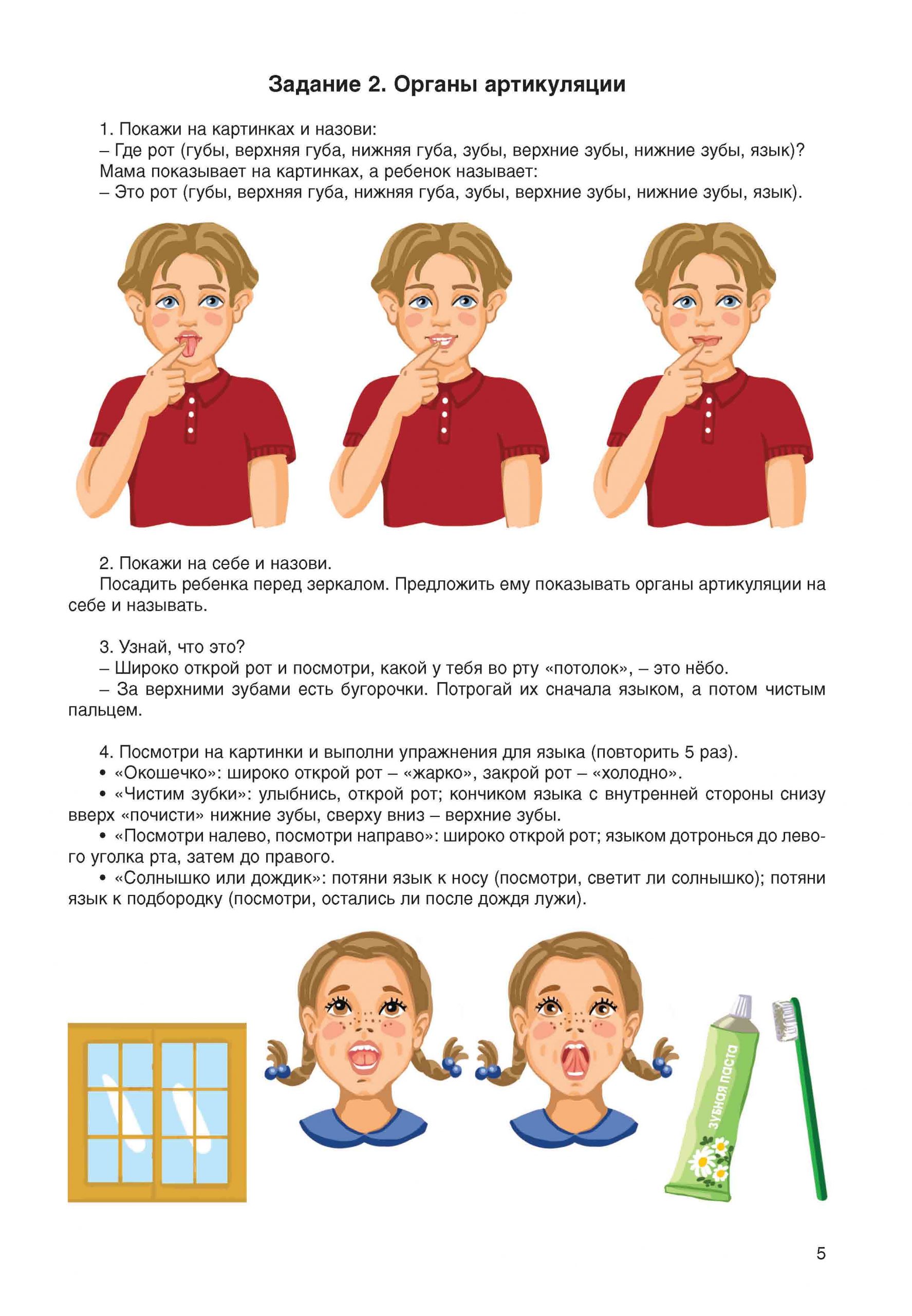 2. Покажи на себе и назови. Посадить ребенка перед зеркалом. Предложить ему показывать органы артикуляции на себе и называть.3. Узнай, что это?Широко открой рот и посмотри, какой у тебя во рту «потолок», - это нёбо. За верхними зубами есть бугорочки. Потрогай их сначала языком, а потом чистым пальчиком.4. Посмотри на картинки и выполни упражнения для языка (повторить 5 раз).• «Окошечко»: широко открыть рот - «жарко», закрыть рот - «холодно».• «Чистим зубки»: улыбнуться, открыть рот; кончиком языка с внутренней стороны снизу вверх «почистить» нижние зубы, сверху вниз - верхние зубы.• «Посмотри налево, посмотри направо»: широко открыть рот; языком дотронуться до левого уголка рта, затем до правого.• «Солнышко или дождик?»: потянуть язык к носу (посмотри, светит ли солнышко); потянуть язык к подбородку (посмотри, остались ли после дождя лужи).Задание № 3. Звуки вокруг. Звучащие игрушки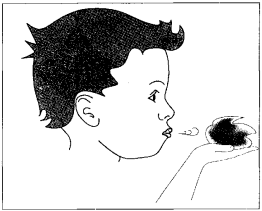 1. Сдуй с ладошки ватку. Вдох носом, не поднимая плеч, выдох ртом, не надувая щек.2. Игра «Слушаем тишину».• Закрой глаза и послушай тишину.• Открой глаза и расскажи, какие звуки ты слышал.3. Игра «Хлопни, как я!».Взрослый хлопает 1 раз - ребенок повторяет; взрослый хлопает 2 раза - ребенок тоже хлопает 2 раза, взрослый хлопает 3 раза - ребенок хлопает 3 раза.4. Игра «Угадай, что звучало?».Взять 4 игрушечных музыкальных инструмента: барабан, колокольчик, погремушку, дудку.• Предложить ребенку послушать их звучание.• Воспроизвести за ширмой, большим листом картона и т.п. звучание одного из инструментов и предложить ребенку угадать, какой инструмент звучал.5. Покажи и назови музыкальные инструменты.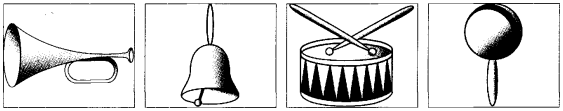 6. Ответь:- Как звучит погремушка? (Погремушка гремит.)- Как звучит барабан? (Барабан стучит.)- Как звучит колокольчик? (Колокольчик звенит.)- Как звучит дудка? (Дудка дудит.)Задание № 4. Круг, квадрат, треугольник1. Рассмотри геометрические фигуры.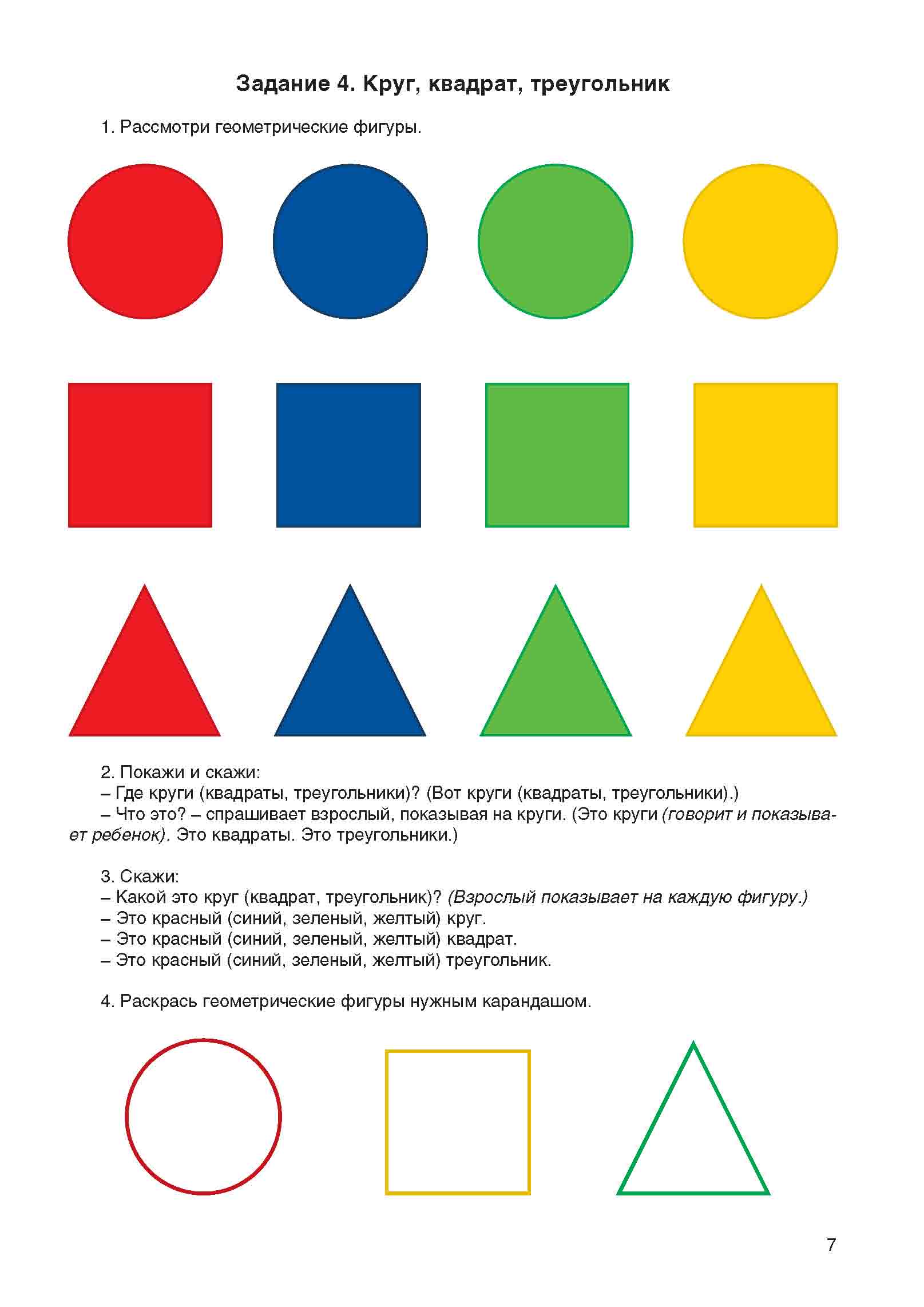 2. Покажи и скажи:- Где круги (квадраты, треугольники)? (Вот круги (квадраты, треугольники).)- Что это? - спрашивает взрослый, показывая на круги. (Это круги (говорит и показывает ребенок). Это квадраты. Это треугольники.)3. Скажи:- Какой это круг (квадрат, треугольник)? (Взрослый показывает на каждую фигуру.)- Это красный (синий, зеленый, желтый) круг.- Это красный (синий, зеленый, желтый) квадрат.- Это красный (синий, зеленый, желтый) треугольник.4. Раскрась геометрические фигуры нужным карандашом.